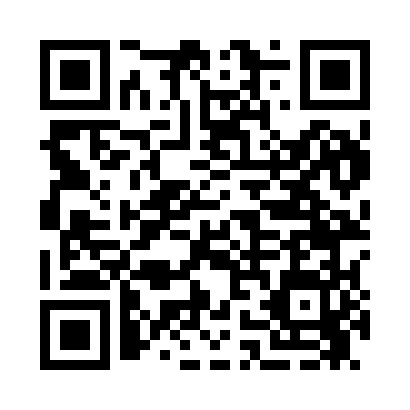 Prayer times for Craley, Pennsylvania, USAWed 1 May 2024 - Fri 31 May 2024High Latitude Method: Angle Based RulePrayer Calculation Method: Islamic Society of North AmericaAsar Calculation Method: ShafiPrayer times provided by https://www.salahtimes.comDateDayFajrSunriseDhuhrAsrMaghribIsha1Wed4:426:051:034:548:019:252Thu4:406:041:034:548:029:273Fri4:386:031:034:548:039:284Sat4:376:021:034:548:049:295Sun4:356:011:034:558:059:316Mon4:346:001:034:558:069:327Tue4:325:581:034:558:079:338Wed4:315:571:034:558:089:359Thu4:305:561:024:568:099:3610Fri4:285:551:024:568:109:3711Sat4:275:541:024:568:119:3912Sun4:255:531:024:568:129:4013Mon4:245:521:024:578:139:4114Tue4:235:511:024:578:149:4315Wed4:215:501:024:578:159:4416Thu4:205:501:024:578:169:4517Fri4:195:491:024:588:179:4718Sat4:185:481:034:588:189:4819Sun4:175:471:034:588:199:4920Mon4:155:461:034:588:199:5021Tue4:145:451:034:598:209:5222Wed4:135:451:034:598:219:5323Thu4:125:441:034:598:229:5424Fri4:115:431:035:008:239:5525Sat4:105:431:035:008:249:5626Sun4:095:421:035:008:259:5827Mon4:085:421:035:008:259:5928Tue4:085:411:035:018:2610:0029Wed4:075:411:045:018:2710:0130Thu4:065:401:045:018:2810:0231Fri4:055:401:045:018:2810:03